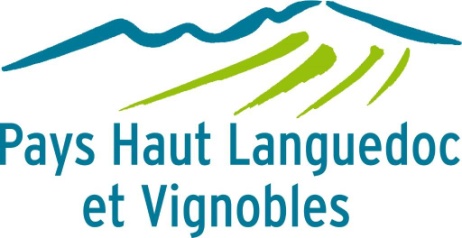 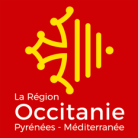 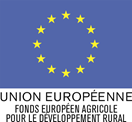 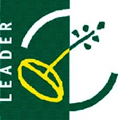 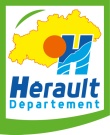 GAL Pays Haut Languedoc et VignoblesAUTORISATION D’ACCES AUX DONNEES ET A LEUR EXPLOITATIONJe soussigné, M. XX, représentant légal de XX, autorise le Syndicat Mixte du Pays Haut Languedoc et Vignobles à accéder aux données qui seront recueillies dans le cadre de mon projet, ainsi qu’à les exploiter.	Fait à XXX, le XXX	Signature et cachet (le cas échéant)Intitulé du projet :